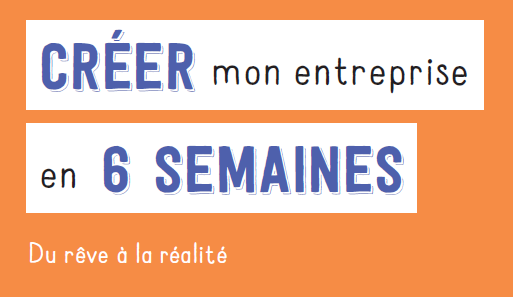 Fiche – Synthèse du contexte
Ressource du livre « Créer mon entreprise en 6 semaines » - http://www.lextenso-editions.fr/ouvrages/document/233818139 Contexte en synthèseContexte en synthèseContexte en synthèseVotre contexte personnelVotre contexte personnelMes valeurs : L’altruisme / L’utilité / La justice / Le défi / L’indépendance / La famille / Le partage Mes traits de personnalité : La détermination / La bonne humeur / L’adaptabilitéJe veux : Participer à la sauvegarde de la planète / Permettre au plus grand nombre d’avoir une décoration et un aménagement responsables de leur habitationMes passions sont : l’art, la décoration et le bricolageJe ne veux plus travailler en BtoB, travailler sans qu’il y ait de sens à ce que je faisJe refuse de ne pas voir mes enfants tous les jours Mes ressources : Une très bonne connaissance du secteur / Un réseau qui peut promouvoir la marque / Des compétences techniques / Une capacité d’emprunt /CréativitéFaiblesses – Lacunes : Manque de rigueur en gestion / N’aime pas la négociationA vous :Le contexte du marchéLe contexte du marchéOpportunitésSur le marché de la décoration d’intérieure (75% des français sont intéressés par la décoration intérieure et dépensent de plus en plus pour cela (budget moyen de 1 600€ en 2018), Sur le DIY (entre 50 et 90% des français réalisent eux-mêmes leurs travaux pour des raisons de coûts)Sur l’écologie Contrainte avec une perception d’un prix élevé des produits écologiquesProblème du manque de temps des français à prendre en considérationConcurrence des blogs et tutoriels DIYAttentes des clients :Faire des achats responsables Avoir des meubles et objets uniques, sur-mesure et pas chers mais tendancesMenace de ne pas réussir à prendre sa place au sein du marché en raison d’un nombre de concurrents trop importantContrainte en termes d’actions commerciales pour se faire connaîtreA vous :Vers où voulez-vous aller ?Quel est votre but ? Votre rêve ? A quoi ressemblerait l’aboutissement final ? (Vision)Vers où voulez-vous aller ?Quel est votre but ? Votre rêve ? A quoi ressemblerait l’aboutissement final ? (Vision)Idée initiale : Devenir la référence de l’aménagement et de la décoration responsables Après mise en cohérence avec soi : Devenir la référence de l’aménagement et de la décoration responsables à tous en France et participer ainsi à la sauvegarde de la planèteAprès mise en cohérence avec le contexte : Devenir la référence de l’aménagement et de la décoration responsables, accessibles et uniques au plus grand nombre en France et participer ainsi à la sauvegarde de la planèteA vous :Pourquoi ?Qu’est-ce qui vous motive dans cette idée ? Qu’est-ce qui vous pousse à vous lancer ? Quel rôle jouera l’entreprise ?Pourquoi ?Qu’est-ce qui vous motive dans cette idée ? Qu’est-ce qui vous pousse à vous lancer ? Quel rôle jouera l’entreprise ?Idée initiale : Proposer des objets de décoration et du mobilier écologiquesAprès mise en cohérence avec soi : Rendre accessible à tous un aménagement et une décoration écologiquesAprès mise en cohérence avec le contexte : Rendre accessible au plus grand nombre un aménagement et une décoration écologiques et uniquesA vous :Synthèse des retours du testSynthèse des retours du testSynthèse des retours du testMission OKQuid de la conception des plans ?Attention au lieu en fonction du stockagePartenariat CFA / Partenariat avec enseignes de bricolage / Partenariat avec bloggeuseCf. comment faire intervenir les personnes qui veulent aiderNe pas oublier la partie « boutique  A vous :Mission OKQuid de la conception des plans ?Attention au lieu en fonction du stockagePartenariat CFA / Partenariat avec enseignes de bricolage / Partenariat avec bloggeuseCf. comment faire intervenir les personnes qui veulent aiderNe pas oublier la partie « boutique  A vous :Mission OKQuid de la conception des plans ?Attention au lieu en fonction du stockagePartenariat CFA / Partenariat avec enseignes de bricolage / Partenariat avec bloggeuseCf. comment faire intervenir les personnes qui veulent aiderNe pas oublier la partie « boutique  A vous :Offre cibleOffre cibleOffre cibleQuoi ? Que voulez faire ? Proposer ?Idée initiale : Une boutique d’objets et de meubles écologiques Après mise en cohérence avec soi : Une boutique-atelier pour fabriquer soi-même des objets ou meubles écologiques à partir de matériaux de récupération et acheter des objets de décoration ou meubles écologiquesAprès mise en cohérence avec le contexte : Une franchise de boutiques-ateliers « Do It Yourself accompagné » pour fabriquer soi-même des objets ou meubles écologiques à partir de matériaux de récupération avec l’aide de passionnés ou acheter les meubles et objets fabriqués par d’autresAprès test : En année 1 : Un lieu où il est possible D’acheter des objets et meubles fabriqués par des particuliers et des objets neufs mais écologiques et donc fabriqués avec des matériaux écologiques et achetés localement pour éviter l’impact carbone de s’en faire fabriquer sur-mesure par des particuliers adaptes du DIY, D’en fabriquer soi-même seul, à l’aide d’autres clients ou en étant accompagné par un professionnel (Voir comment organiser la vente de pièces fabriqués par des clientes à d’autres clientes et le concept de « DIY accompagné »)Un site Internet qui présente les objets et meubles à vendre et propose des tutoriels et des idées.En année 2 : Ajout d’un service sur-mesure pour l’aide à la conception des plans et à la fabrication à domicile. A vous :Idée initiale : Une boutique d’objets et de meubles écologiques Après mise en cohérence avec soi : Une boutique-atelier pour fabriquer soi-même des objets ou meubles écologiques à partir de matériaux de récupération et acheter des objets de décoration ou meubles écologiquesAprès mise en cohérence avec le contexte : Une franchise de boutiques-ateliers « Do It Yourself accompagné » pour fabriquer soi-même des objets ou meubles écologiques à partir de matériaux de récupération avec l’aide de passionnés ou acheter les meubles et objets fabriqués par d’autresAprès test : En année 1 : Un lieu où il est possible D’acheter des objets et meubles fabriqués par des particuliers et des objets neufs mais écologiques et donc fabriqués avec des matériaux écologiques et achetés localement pour éviter l’impact carbone de s’en faire fabriquer sur-mesure par des particuliers adaptes du DIY, D’en fabriquer soi-même seul, à l’aide d’autres clients ou en étant accompagné par un professionnel (Voir comment organiser la vente de pièces fabriqués par des clientes à d’autres clientes et le concept de « DIY accompagné »)Un site Internet qui présente les objets et meubles à vendre et propose des tutoriels et des idées.En année 2 : Ajout d’un service sur-mesure pour l’aide à la conception des plans et à la fabrication à domicile. A vous :Pour qui ? Quels clients vous auriez envie de servir ?Idée initiale : Tout le mondeAprès mise en cohérence avec soi : Les personnes sensibles à la sauvegarde de l’environnementAprès mise en cohérence avec le contexte : Les personnes sensibles à l’écologie et attirés par le « Do It Yourself » qu’elles soient ou pas bricoleuses Les personnes qui cherchent des meubles et objets pas chers et tendances mais n’ont pas le temps de les créerLes personnes qui cherchent des pièces uniquesAprès test : Aller de la cible la plus connue que je peux toucher facilement vers la cible la plus « grand public »D’abord, les écolos fans de DIY pour s’appuyer sur mon réseau au niveau de la communicationPuis les personnes sensibles à l’écologie et attirés par le « Do It Yourself » qu’elles soient ou pas bricoleuses Puis les personnes qui cherchent des meubles et objets pas chers et tendances mais n’ont pas le temps de les créerPuis les personnes qui cherchent des pièces uniquesA vous :Idée initiale : Tout le mondeAprès mise en cohérence avec soi : Les personnes sensibles à la sauvegarde de l’environnementAprès mise en cohérence avec le contexte : Les personnes sensibles à l’écologie et attirés par le « Do It Yourself » qu’elles soient ou pas bricoleuses Les personnes qui cherchent des meubles et objets pas chers et tendances mais n’ont pas le temps de les créerLes personnes qui cherchent des pièces uniquesAprès test : Aller de la cible la plus connue que je peux toucher facilement vers la cible la plus « grand public »D’abord, les écolos fans de DIY pour s’appuyer sur mon réseau au niveau de la communicationPuis les personnes sensibles à l’écologie et attirés par le « Do It Yourself » qu’elles soient ou pas bricoleuses Puis les personnes qui cherchent des meubles et objets pas chers et tendances mais n’ont pas le temps de les créerPuis les personnes qui cherchent des pièces uniquesA vous :Autres décisions suite à la mise en cohérence entre ce que je veux et le projet, à l’analyse du contexte, aux retours de l’enquête  axes stratégiquesAutres décisions suite à la mise en cohérence entre ce que je veux et le projet, à l’analyse du contexte, aux retours de l’enquête  axes stratégiquesAutres décisions suite à la mise en cohérence entre ce que je veux et le projet, à l’analyse du contexte, aux retours de l’enquête  axes stratégiquesEquipe :Prendre des associés pour garder du temps pour mes enfantsPartenariats : Les CFA pour l’aide à la fabrication Les écoles de design pour l’aide à la conception dès l’année 2 Les enseignes de bricolage pour exposer des idées et récupérer des matériauxCommunication – Relation-clients :Année 1 : Les bloggeuses / sites de décoration, les bloggeuses / sites du DIYN + 6 mois : Créer une communauté de clients qui alimentent le site avec leurs créations, deviennent des ambassadeurs de la marque et sont récompensés lorsqu’ils parrainent un nouveau clientAnnée 2 : créer des évènements autour du DIY avec les clientes et les apprentis des CFAAnnée 3 : créer des concours des plus belles pièces de DIYTravailler sur une communication en s’appuyant d’abord sur mes réseaux, sur les bloggeuses. Insister sur l’image « tendance, unique, pas cher » au-delà du « écologique »Implantation :Année 1 et 2 : Un pilote à ReimsAnnée 3 : Déploiement sur plusieurs villes Tarification :Une commission sur la revente de pièces fabriquées par d’autres clientesMarge pour l’achat-reventeForfait pour l’atelierA vous :Equipe :Prendre des associés pour garder du temps pour mes enfantsPartenariats : Les CFA pour l’aide à la fabrication Les écoles de design pour l’aide à la conception dès l’année 2 Les enseignes de bricolage pour exposer des idées et récupérer des matériauxCommunication – Relation-clients :Année 1 : Les bloggeuses / sites de décoration, les bloggeuses / sites du DIYN + 6 mois : Créer une communauté de clients qui alimentent le site avec leurs créations, deviennent des ambassadeurs de la marque et sont récompensés lorsqu’ils parrainent un nouveau clientAnnée 2 : créer des évènements autour du DIY avec les clientes et les apprentis des CFAAnnée 3 : créer des concours des plus belles pièces de DIYTravailler sur une communication en s’appuyant d’abord sur mes réseaux, sur les bloggeuses. Insister sur l’image « tendance, unique, pas cher » au-delà du « écologique »Implantation :Année 1 et 2 : Un pilote à ReimsAnnée 3 : Déploiement sur plusieurs villes Tarification :Une commission sur la revente de pièces fabriquées par d’autres clientesMarge pour l’achat-reventeForfait pour l’atelierA vous :Equipe :Prendre des associés pour garder du temps pour mes enfantsPartenariats : Les CFA pour l’aide à la fabrication Les écoles de design pour l’aide à la conception dès l’année 2 Les enseignes de bricolage pour exposer des idées et récupérer des matériauxCommunication – Relation-clients :Année 1 : Les bloggeuses / sites de décoration, les bloggeuses / sites du DIYN + 6 mois : Créer une communauté de clients qui alimentent le site avec leurs créations, deviennent des ambassadeurs de la marque et sont récompensés lorsqu’ils parrainent un nouveau clientAnnée 2 : créer des évènements autour du DIY avec les clientes et les apprentis des CFAAnnée 3 : créer des concours des plus belles pièces de DIYTravailler sur une communication en s’appuyant d’abord sur mes réseaux, sur les bloggeuses. Insister sur l’image « tendance, unique, pas cher » au-delà du « écologique »Implantation :Année 1 et 2 : Un pilote à ReimsAnnée 3 : Déploiement sur plusieurs villes Tarification :Une commission sur la revente de pièces fabriquées par d’autres clientesMarge pour l’achat-reventeForfait pour l’atelierA vous :